SESSION PLANSESSION SEVEN:  WHAT'S YOUR RISK OF CHOICE?Key Stages 3 and 4Aim of Session:To raise awareness of the motivation of why people take the risks they do. You will need: Time: 50 minutesIntroduction Activity Worksheet OneVideo clips (Video diaries 4 & 5)Character Description sheetsFlipchart paperWorksheet Two – question cards  Introduction ActivityWould you rather …..
 A quick activity consisting of 10 questions which range from trivia to more serious content. 
Place a line down the centre of the room and ask the pupils 'Would you rather...? they have to move to the left or right as indicated.Main Activity: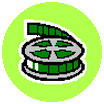 Watch video diaries 4 & 5Divide class into groups and hand out the character descriptions. Give half of the groups the character of Nick and the other half of them, Elisha.Task for Nick's groups:Devise a short improvisation to show Nick leaving the gym and arriving to meet his friends, characters prepare to be hot seated (questioned in role).To assist with understanding the motivation of  Nick's character and how he responds to his friends, consider some factual information to provide the character with some background, such as;How long has he been a member of this gym?What or whom got him interested in his strength and physical fitness?How often does he train?For what sort of reason might he miss a training session?To what lengths would he go to, to maximise his physical strength and fitness?Task for Elisha's groups:Devise a short improvisation to depict the scene at the party at the point where Harry and Beth leave. Characters prepare to be hot seated (questioned in role).To assist with how Elisha's character responds to Harry and Beth and then tries to understand Harry's motivation, consider some factual information to provide the character with some background, such as;How long have Elisha and Beth been friends?In the wider group of friends, would you say they tend to behave more like Beth or Elisha?What is it that stops Elisha behaving like Beth?Has Elisha liked Beth's previous boyfriends?If Beth continues her relationship with Harry, could it mean the end of the friendship?Each group can show their improvisation or it can be frozen at a poignant moment if it will enrich the hot seating.After each group has shown their improvisation, keep the characters in the scene and invite the rest of the group to question them in role.The focus for the hot seating is to find out if Nick would ever risk taking steroids to enhance his fitness levels and if Elisha does understand Harry's reasons for giving Beth alcohol and drugs.Whilst the focus is on Nick and Elisha, it is just as important to get the views and sources of motivation to behave in a certain way, of the other characters.The rest of the group will come up with a series of questions to hot seat the character/s which should focus on the motivation for and the consequences of, drug use including alcohol. Allow 15 minutes for planning and rehearsal and 25 minutes for the groups to perform.Plenary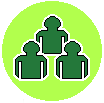 All the Nick groups decide why they think Harry gave Beth the drugs?All the Elisha groups decide whether or not they think Nick would ever take steroids to improve his fitness? If yes, why? If not, why?